    Муниципальное казенное общеобразовательное учреждение«Щелканская средняя общеобразовательная школа» Руднянского муниципального  района Волгоградской областиЮридический адрес: 403602 Волгоградская область, Руднянский район, р.п.Рудняулица Строителей, дом 2а, тел. 8(84453) 7-12-82сайт школы shelkanschool.ruэлектронный адрес школы: shkola 290@mail.ru                                                                            УТВЕРЖДЕНО:                                                                                                                                                                    И.о. директора МКОУ «Щелканская СОШ»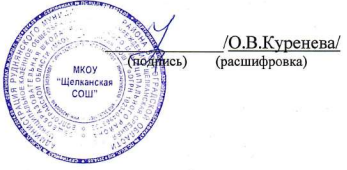                                                                        Приказ № 100а-од                                                                     от «04» сентября 2023 г.   План мероприятий по обеспечению информационной безопасности и безопасному использованию сети Интернет  МКОУ «Щелканская СОШ»  на 2023-2024 учебный год№п/пНаправление деятельности и наименованиемероприятияОтветственныеСрокиОжидаемые результаты(количественные икачественные показатели)1. Создание организационно-правовых механизмов защиты детей от распространения информации, причиняющей вред.1. Создание организационно-правовых механизмов защиты детей от распространения информации, причиняющей вред.1. Создание организационно-правовых механизмов защиты детей от распространения информации, причиняющей вред.1. Создание организационно-правовых механизмов защиты детей от распространения информации, причиняющей вред.1. Создание организационно-правовых механизмов защиты детей от распространения информации, причиняющей вред.1.1.Организация контроля за обеспечением защиты детей отраспространения информации, причиняющей вред ихздоровью и развитию, в соответствии с действующим законодательством. Зам. директора по УВРВ течение учебногогода100% охват учащихся школы-занятиями по медиабезопасности1.2. Приведение локальных актов ОО, регламентирующих работу в сети Интернет, в соответствие с действующим законодательством. Зам. директора по УВРСентябрь 2023-2024 уч.год, затем понеобходимостиЛокальные акты, регламентирующие работу в сети Интернет, приведены в соответствие с действующим законодательством. 1.3.Проведение контроля функционирования интернет-ресурсов ОО Учитель информатики1 раз в неделю100% обеспечение услуги доступав сеть Интернет школе собеспечением контент-фильтрацииИнтернет - трафика 1.4.Организация профилактических мероприятий с родителями и обучающимися по вопросаминформационной безопасности.Зам. директора по УВР КлассныеруководителиОктябрь 2023 -апрель 2024100% ознакомление родителей и обучающихся с информацией по медиабезопасности2. Информационное обеспечение и внедрение систем исключения доступа к информации, несовместимой с задачами образования и воспитания учащихся.2. Информационное обеспечение и внедрение систем исключения доступа к информации, несовместимой с задачами образования и воспитания учащихся.2. Информационное обеспечение и внедрение систем исключения доступа к информации, несовместимой с задачами образования и воспитания учащихся.2. Информационное обеспечение и внедрение систем исключения доступа к информации, несовместимой с задачами образования и воспитания учащихся.2. Информационное обеспечение и внедрение систем исключения доступа к информации, несовместимой с задачами образования и воспитания учащихся.2.1.Установка, настройка, проверка работоспособности иобеспечение бесперебойного функционированияпрограммных средств контентной фильтрации, обеспечивающих исключение доступа обучающихся кресурсам сети Интернет, содержащим информацию,несовместимую с задачами образования и воспитанияучащихся.ПрограммистДо 10.09.2023100% обеспечение услуги доступав сеть Интернет школе собеспечением контент-фильтрацииИнтернет - трафика2.2.Обновление раздела «Информационная безопасность» официального сайта ОО по обеспечению информационной безопасности учащихся при использовании ресурсов сети Интернет.Ответственный за ВРСентябрь, 2023Регулярное обновление раздела«Информационная безопасность» официального сайта ОО по обеспечениюинформационной безопасности учащихся прииспользовании ресурсов сети Интернет.2.3.Мониторинг исключения доступа к Интернет-ресурсам, несовместимым с целями и задачами образования ивоспитания обучающихся.ПрограммистЕжеквартально100% обеспечение услуги доступав сеть Интернет школе собеспечением контент-фильтрацииИнтернет - трафика2.4.Оформление уголка «Информационная безопасность».Зам. директора по УВРПрограммистВ течение учебного годаРазмещение материалов в уголке«Информационная безопасность».3. Профилактика у детей и подростков интернет-зависимости и правонарушений с использованием информационно-телекоммуникационных технологий, формирование у несовершеннолетних навыков ответственного и безопасного поведения в современной информационно-телекоммуникационной среде.3. Профилактика у детей и подростков интернет-зависимости и правонарушений с использованием информационно-телекоммуникационных технологий, формирование у несовершеннолетних навыков ответственного и безопасного поведения в современной информационно-телекоммуникационной среде.3. Профилактика у детей и подростков интернет-зависимости и правонарушений с использованием информационно-телекоммуникационных технологий, формирование у несовершеннолетних навыков ответственного и безопасного поведения в современной информационно-телекоммуникационной среде.3. Профилактика у детей и подростков интернет-зависимости и правонарушений с использованием информационно-телекоммуникационных технологий, формирование у несовершеннолетних навыков ответственного и безопасного поведения в современной информационно-телекоммуникационной среде.3. Профилактика у детей и подростков интернет-зависимости и правонарушений с использованием информационно-телекоммуникационных технологий, формирование у несовершеннолетних навыков ответственного и безопасного поведения в современной информационно-телекоммуникационной среде.3.1. Включение в план работы ОО и организация мероприятий:- уроки, внеурочные занятия по теме«Информационная безопасность»; - обучающие мероприятия для педагогов по вопросам обеспечения организационных условий исключения доступа к Интернет-ресурсам, несовместимым с целями изадачами образования и воспитания;- родительские собрания по вопросам профилактики экстремистских проявлений среди учащихся, информационного противодействия терроризму всоциальных сетях, блогах и на форумах Зам. директора по УВР, учителя, классныеруководителиПроведение –в течение года100% выполнение плана мероприятия по теме «Информационная безопасность»3.2.Участие в методических мероприятиях по созданию надежной системы защиты детей от противоправного контента в образовательной среде школы и дома, по вопросам ИКТ- компетентности учащихся. УчителяКлассные руководителиВ течение уч. годаПо плану 100% обеспечение услуги доступа в сеть Интернет школе с обеспечением контент-фильтрации Интернет – трафика4. Информационное просвещение граждан о возможности защиты детей от информации, причиняющей вред их здоровью и развитию.4. Информационное просвещение граждан о возможности защиты детей от информации, причиняющей вред их здоровью и развитию.4. Информационное просвещение граждан о возможности защиты детей от информации, причиняющей вред их здоровью и развитию.4. Информационное просвещение граждан о возможности защиты детей от информации, причиняющей вред их здоровью и развитию.4. Информационное просвещение граждан о возможности защиты детей от информации, причиняющей вред их здоровью и развитию.4.1.Включение в повестку совещаний педагогических работников ОО, родительских собраний вопросовобеспечения информационной безопасности детей при использовании ресурсов сети Интернет, профилактики у детей и подростков интернет-зависимости, игровой зависимости и правонарушений с использованиеминформационно- телекоммуникационных технологий, формирование у несовершеннолетних навыков ответственного и безопасного поведения в современной информационно-телекоммуникационной среде. Зам. директора по УВРВ течение учебного годаИнформационное просвещение участниковобразовательного процесса о возможности защиты детей от информации, причиняющей вред их здоровью4.2.Поддержание в актуальном состоянии на официальном сайте образовательной организации раздела «Информационная безопасность», публикация материалов по обеспечению информационной безопасности детей при использовании ресурсов сети Интернет. Ответственный за ВРВ течение учебного годаСоздание страницы «Информационнаябезопасность» 4.3.Размещение на сайте школы ссылок на электронные адреса по проблемам информационной безопасности для всех участников образовательного процесса. Зам. директора по УВРВ течение учебного годаПовышение грамотности по проблемам информационной безопасности всех участников образовательного процесса4.4.Беседы с использованием материалов Интернет-ресурсов: «Интернет среди нас»; «Я и мои виртуальные друзья»; «Интернет в моей семье»; «Мой Интернет»; «Мой социум в Интернете»; «Интернет и моя будущая профессия»; «Интернет и моѐ здоровье». Классные руководителиВ течение учебного года100% охват участников образовательного процесса занятиями по медиабезопасности.